EASTBIO Research Training Strand 1 (2017-2018)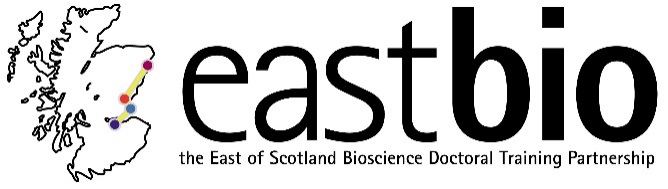 Agriculture and Food Security (AFS) groupSession 1: “Disease control & pest management”Session 2: “Food quality and sustainability”Session 3: “Climate change”Session 4: “Tools for agricultural food security and Cultural changes”Session leaders:Paul Digard paul.digard@roslin.ed.ac.uk& David Gallydgally@ed.ac.ukStudent organisers:Lizzie Billington
& Agata Wawszczyk Session leaders:Wendy Russell- W.Russell@abdn.ac.ukPaul G. Fernandes fernandespg@abdn.ac.ukLesley Lancaster lesleylancaster@abdn.ac.ukSandra Telfer - s.telfer@abdn.ac.ukStudent organisers:Olivia Watt olivia.watt.14@aberdeen.ac.ukAnneli Lofstedt - r03al17@abdn.ac.ukBeth Moore - r03bm17@abdn.ac.ukKathryn Scobie - r02ks17@abdn.ac.ukSession leader:Piers Hemsleyp.a.hemsley@dundee.ac.ukStudent organiser:Sally Myless.m.myles@dundee.ac.ukSession leader:Naomi Nakayama Naomi.Nakayama@ed.ac.uk& Steven SpoelSteven.Spoel@ed.ac.ukStudent organisers:Jade Bleau s1736973@sms.ed.ac.uk&Tara Wighttara.wight@ed.ac.ukProgramme available.Date: 11 December 2017, 10:30-16:00Location: Easter Bush, The Roslin Institute, EdinburghProgramme available.Date: 7 February 2018Location: The Rowett Institute, AberdeenProgramme TBC.Date: April 2018Location: The James Hutton Institute, DundeeProgramme TBC.Date: June 2018Location: King’s Buildings, Edinburgh